绝密★启用前榆林市第十二中学2020-2021学年第一学期高二年级第二次质量检测政治试题考试范围：人教版必修三《文化生活》1~3单元；考试时间：90分钟； 注意事项：1．答题前填写好自己的姓名、班级、考号等信息2．请将答案正确填写在答题卡上第I卷（选择题  共50分）1．(本题2分)文明交通是文明城市的重要表征。为提高市民文明交通素质，改善通行秩序，减少交通事故，赣州市深入开展“文明交通大家行”活动，倡议全民参与，共创文明交通环境。该市的做法是基于（   ）①文明礼仪是文化素养的核心，对人的综合素质产生深远影响②人民群众是精神文明创建活动的主体，是文明风尚的践行者③人们接受健康文化的影响，往往是主动接受文化熏陶的过程④个体的文化素养不是天生的，只能通过接受文化知识教育形成A．①②	B．②③	C．③④	D．①④2．(本题2分)2020年春晚小品《机场姐妹花》,道出了服务行业的酸甜苦辣，赞美了敬业精神，同时也传递给观众一份爱与理解的信息;小品《父母爱情》则讲述了老一辈革 命军人家庭真挚朴实的情感故事，一句简单的“我爱你"表达了“传达爱”的重要性。这些优秀文艺作品(     )①来源于社会生活实践，又融入了艺术灵感    ②是提高人的文化素养的源泉③集中体现了中华文化的力量                ④能奏响主旋律，传播正能量A．①③	B．①④	C．②③	D．②④3．(本题2分)不同地方的食物拥有其独一无二的气质，不知不觉地塑造了不同地方的人的个性。川菜的辣带着一丝丝甜，就像悠闲的四川人，总是带着甜甜的体贴；湘菜的辣直接又毫无妥协的余地，就跟那里培养出来的伟人一样；扬州菜则是太平盛世的食物，温暖而抚慰人心。这从一个角度说明（　　）①中华文化具有明显的区域特征②中华文化是各民族共同创造的③文化对人的影响是潜移默化的④地域是文化差异性的主导因素A．①③	B．①④	C．②③	D．②④4．(本题2分)“快闪系列活动——新春唱响《我和我的祖国》”先后在北京首都国际机场、深圳北站……长沙橘子洲头唱响。在长沙，快闪高潮部分，悬挂着鲜艳五星红旗的十架动力伞从远空滑翔而来，同时，一艘载客近千人的大游轮开足马力，驶向橘子洲头，壮观的场面引爆了全场激情，在场游客用力挥舞国旗，齐声高喊“祖国万岁！我爱你中国”，这不仅让现场的中国人感动、热血沸腾，更让不少外国友人感叹：“Amazing(太震撼了)！”举办这一活动（     ）①创新了文化形式，丰富了人们的文化生活②集中体现了当代中国人的整体精神风貌③有利于激发全民族对新时代的认同感和归属感④能增强人的精神力量，对人的影响是有形的、强制的A．①④	B．②③	C．②④	D．①③5．(本题2分)日前，华中师范大学2020年“华师故事”发布会在该校举行，老、中、青三代教育工作者，讲述了7个感人至深的战疫故事。疫苗试验志愿者李智、方舱教师陆方喆……他们既是奋战在一线的战士，也同样是父母、是子女，他们把一缕缕情愫，写进了一封封家书，既有担当的勇气，更有不舍的思虑，行行暖心，字字泪目。这充分体现（    ）①文化对社会的发展产生深刻影响②文化是由人所创造、为人所特有的③精神产品凝结在物质载体之中④文化能够促进个人的健康成长A．①③	B．①④	C．②③	D．②④6．(本题2分)电影《八佰》自上映以来受到观众的广泛好评。它以1937年的四行仓库战役为创作背景，展现了那个战火连天的时代，唤醒了人们尘封已久的抗战记忆。材料表明（   ）A．人民群众是文化创造的主体B．文化创新推动社会实践的发展C．文化创新促进传统文化的繁荣D．社会实践是优秀文化作品的源泉7．(本题2分)如今，微信在我们日常生活中发挥的作用越来越大，如微信拜年、微信发红包、微信群聊等，技术的便利从某种意义上拉近了人与人之间的距离，甚至带来新的消费增长。这说明（）①科技发展水平决定着文化发展水平②微信日益成为文化传播的主要途径③技术的发展丰富了文化传播的手段④科技进步推动了经济和文化的发展A．①②	B．③④	C．②③	D．①④8．(本题2分)2019年3月23日，意大利将796件流失文物艺术品返还中国。其中，丰富多样的新石器彩陶为研究新石器时代的社会风貌提供直接的物质资料数量众多的汉代、唐代和明代陶俑是了解当时人民物质精神生活的实物见证。由此可知，文化遗产（     ）①是一个民族文明程度的重要标志之一②对于展现世界文化的多样性具有独特的作用③是研究人类文明演进不可或缺的实物证据④是人类共同的文化财富，是两国友谊的见证A．①④	B．②③	C．①③	D．②④9．(本题2分)李子柒是一名90后美食视频播主，她的视频以中国传统美食文化为主线，围绕中国农家的衣食住行，凭借浓郁的中国风、田园牧歌式的生活，在海外圈粉无数，激起了许多外国人士对中华传统文化的强烈兴趣和喜爱。这启示我们应（     ）①激发全民族文化创造活力，推动文化内容形式创新②做传播中华文化使者，增强中华文化的国际影响力③批判性地继承传统文化，为传统文化注入时代精神④以我为主，为我所用，以提升文化生命力和竞争力A．①②	B．①③	C．③④	D．②④10．(本题2分)所谓“传统文盲”是与“现代文盲”相对应的。打不开电脑，不会上网，不会讲英语，被称为“现代文盲”。目前，大学生中“现代文盲”越来越少，然而，不懂传统文化和文史知识，不能正确读写文章的“传统文盲”却越来越多。这种现象的出现令人十分担忧，因为(　　)①传统文化是一个民族在长期共同生活过程中创造的　②传统文化是维系民族生存和发展的精神纽带 ③离开对传统文化的继承，民族文化就失去了存在的根基 ④坚持文化创新的正确方向就必须反对“历史虚无主义”A．①②	B．①③	C．②③	D．②④11．(本题2分)“与善人居,如入芝兰之室,久而不闻其香,即与之化矣。”下列观点所蕴含的文化生活道理与之相一致的是（     ）①己所不欲,勿施于人　②白沙在涅,与之俱黑③近朱者赤,近墨者黑　④薪火相传,一脉相承A．①②	B．①③	C．②③	D．②④12．(本题2分)近年来，展现小人物生活百态的文艺作品不断涌现，深受群众欢迎。电视剧《都挺好》聚焦“原生家庭之痛”的当代社会问题；科幻小说《独角兽》从人的角度而非机器的角度讨论人工智能，既呈现当下现实生活，又有鲜明的科幻元素……这对文艺创作的启示是（     ）①文艺只有与现代科技相结合，才能受到人民的喜爱②文艺只有深深扎根于社会生活，才能找到创作的源头活水③文艺只有反映人民群众的根本利益，才能找到存在的根本价值④文艺只有依靠艺术家的智慧，才能取得艺术上的成功A．①②	B．①④	C．②③	D．②④13．(本题2分)新冠肺炎疫情在春节期间爆发，打乱了人们走亲访友的生活节奏。一些“土味”宣传标语“话糙理不糙”，成为网络爆款，一些用快板、莲花落等民间曲艺形式创作的抗疫作品，更是受到群众欢迎，在宣传防疫知识、增强抗疫信心方面功不可没。这启示我们应（    ）①扎根文化创新的源泉，回应社会实践的需求②增强文化创造的活力，创新文化的表达方式③创新文化传播的手段，解放发展文化生产力④尊重群众的主体地位，立足群众的精神需要A．①②	B．①④	C．②③	D．③④14．(本题2分)下列选项能体现图漫画寓意的有（     ）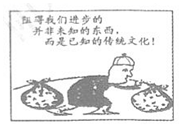 ①实现文化创新要避免出现与过去重复的东西②漠视对传统文化的继承就失去了文化创新的动力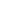 ③不符合社会发展要求的传统文化是我们前进的包袱④创新是民族文化永葆生命力和凝聚力的重要保证A．①③	B．②④	C．①②	D．③④15．(本题2分)习近平总书记在党的十九大《报告》中指出，要“不忘本来，吸收外来，面向未来，更好构筑中国精神、中国价值、中国力量，为新时代新征程凝聚无比强大的精神动力。”以下理解正确的是（）①“不忘本来”就是要继承优秀传统文化，古为今用②“吸收外来”就是要辩证取舍外来文化，开放包容③“面向未来”就是要推动文化“走出去”，文化同一④要坚持实践为中心的创作导向，自觉担负文化使命A．①②	B．③④	C．①③	D．②④16．(本题2分)莫言说，“我必须承认，在创建我的文学领地中，美国的威廉•福克纳和哥伦比亚的加西亚•马尔克斯给了我重要启发。我追随在这两位大师身后两年，即意识到，必须尽快地逃离他们。”这说明（   ）①借鉴和吸收外来文化是文化创作的源泉之一②学习借鉴其他民族优秀文化成果，必须以我为主③文化创新可以推动社会实践的发展④文化既是世界的，又是民族的A．①②	B．②④	C．①③	D．③④17．(本题2分)泱泱中华，历史悠久，文明博大。中华民族在几千年历史中创造和延续的中华优秀传统文化，是中华民族的根和魂。从中我们可以看出（    ）①中华文化具有源远流长、博大精深的基本特征②中华文化为中华民族生存和发展提供了丰厚滋养③中华优秀传统文化深深植根于中华民族精神之中④中华文化是中华民族延续的精神血脉和物质基础A．①②	B．①③	C．②④	D．③④18．(本题2分)博大精深是中华文化的一个重要特征。下列选项能表明中华文化“博大精深”的有（    ）①商朝甲骨文已经具备的构字规律与今天的汉字基本相同②中国菜肴流派众多，极具代表的有八大菜系③发源于黄河、长江流域的中华文明历经沧桑至今仍存④我国的文学艺术具有丰富而绚丽的内涵，鲜明而独特的风格特点A．①②	B．①③	C．②④	D．③④19．(本题2分)筷子起源于中国，距今已有3000多年的历史。每个中国人都会用筷子，小小的一双筷子，浓缩了中国人最深遂的爱意与情感，也折射出中国人的礼仪文化。上述材料说明（    ）①筷子文化源远流长、博大精深②筷子文化是现代文明的独特成果③筷子文化与我国传统美德相契合④筷子文化是中华文明进步的重要源泉A．①②	B．①③	C．②④	D．③④20．(本题2分)中国孝文化产生于商周时期，随着社会发展，其内涵不断扩展，从尊祖敬宗的宗教祭祀礼仪演化为以尊亲事亲为核心的家庭伦理，从以“事君”为核心的政治伦理演化为以“老吾老以及人之老”为核心的社会伦理，实现了从“孝之为行”到“孝之为德”再到“孝之为道”的提升，最终成为中国传统文化的伦理基础。这说明孝文化（    ）①具有传承性，既一脉相承，其具体内涵又因时而变②具有相对稳定性，对社会发展具有促进作用③集中体现了中华民族共同的价值追求和精神特征④具有鲜明的中华民族特色、民族风格、民族气派A．①③	B．①④	C．②③	D．②④21．(本题2分)习近平总书记指出：“一个有希望的民族不能没有英雄，一个有前途的国家不能没有先锋，我们一定要铭记烈士们的遗愿，永志不忘他们为之流血牺牲的伟大理想。”时刻牢记尊崇和缅怀英烈，才能（   ）①传承英烈精神，增强民族意识和国家认同②还原历史真相，理清英雄事迹的来龙去脉③弘扬民族精神，增强民族凝聚力和历史责任感④发扬时代精神，在改革创新的基础上继承传统A．③④	B．①②	C．②④	D．①③22．(本题2分)“党让我们去哪里，我们背上行囊就去哪里”。60多年前，上海交通大学 4000多师生，义无反顾地登上“向科学进军”的西行列车。从筚路蓝缕以启山林到枝叶擎天，一代又一代交大人不辱使命，不负重托，为国家输送了27万多名各类人才，为国家建设提供了坚实的人才支撑，孕育和形成了“胸怀大局、无私奉献、弘扬传统、艰苦创业”的“西迁精神”。“西迁精神”（    ）①具有继承性，其形成和发展是长期历史积淀的过程②具有稳定性，不因社会发展和时代变迁而改变③具有时代性，丰富和发展了中华民族精神④具有先进性，能够直接转化为民族复兴的现实力量A．①②	B．①③	C．②④	D．③④23．(本题2分)“红船精神”，即开天辟地，敢为人先的首创精神，坚定理想、百折不挠的奋斗精神，立党为公、忠诚为民的奉献精神。“红船精神”作为中国革命精神的基因，在随着中国新民主主义革命的进程而一步步展现出来的井冈山精神、长征精神、延安精神和西柏坡精神中存在着。“红船精神”一直激励和鼓舞着我们党带领人民不断取得革命、建设和改革的一个又一个胜利。可见“红船精神”(    )①是中华民族传统文化不断发展的产物　   ②是以改革创新为核心的民族精神的体现　③具有民族性、时代性和先进性的特征　   ④是民族精神的突出表现A．①②	B．①④	C．②③	D．③④24．(本题2分)千百年来，家书维系着人间的亲情，真实地记录了时代的变迁。好的家书映照出美好的人际关系、高尚的生活准则、优良的行为操守与道德传统，体现出中华民族凝聚力和亲和力，是守护民族精神家园的重要纽带。家书文化之所以能成为守护民族精神家园的重要纽带，是因为它(    )①具有鲜明的民族性，是中华传统文化的重要组成部分　②是中华民族的血缘文化，是国家和民族生存的精神支柱　③具有传承性，深深融入了中国人民的社会生活中　④是中华民族的优秀文化，是推动民族发展的物质力量A．①②	B．①③	C．②④	D．③④25．(本题2分)在当代中国，新时期爱国主义的主题是（     ）A．维护民族团结，促进各民族共同繁荣	B．团结统一，爱好和平C．发展中国特色社会主义，拥护祖国统一	D．勤劳勇敢，自强不息第II卷（非选择题  共50分）26．(本题12分)阅读材料，完成下列要求。近年来，依托于互联网平台而迅速成长起来的“微公益”备受关注，微博打拐、免费午餐、衣加衣温暖行动、冰桶挑战……中国正大步流星跨向公益新时代。只要有爱心，每个人都有机会投入公益，让社会充满爱，充满善，更让自己获得快乐和尊严。微公益，毋宁说是微革命，中国更多是微观的，正如一位智者所言：“你怎么样，中国便怎么样；你是什么，中国便是什么；你有光明，中国便不黑暗；你不停努力，中国便会更好。”结合材料，运用文化与生活的相关知识，说明开展“微公益”活动的重要意义。27．(本题12分)    2019年9月25日，被誉为“新世界七大奇迹”之一的北京大兴国际机场正式启用。外形宛如金色凤凰的北京大兴国际机场主航站楼立足机场实际运用的需求，能够提供约80个近机位，让更多旅客可以从廊桥直接登机，航站楼中心离最远机位只600米，步行时间不超过8分钟，兼具功能性和艺术性。主航站楼充分体现了中国传统经典建筑元素，它继承了现代机场的所有的优点，同时也解决了传统的问题，在美学上非常具有时代特色和民族特色。从航站楼的整体结构设计上看，行云流水般的曲线形成18万平方米的自由曲面屋顶，塑造了“凤凰展翅”的惊艳造型。位于五指廊端部的外部“空中花园”分别以丝园、茶园、瓷园、田园和中国园为主题，呼应“丝绸之路”，为旅客带来中国园林式的候机体验。同时在设计中也体现了法国ADP Ingenierie建筑事务所和扎哈·哈迪德（Zaha Hadid）工作室的设计理念，创造了世界上唯一一座“双进双出”航站楼。结合材料，运用文化创新途径对大兴国际机场主航站楼的设计进行分析。28．(本题12分)    国家主席习近平在访问比利时时曾指出,我们要建设文明共荣之桥,把中欧两大文明连接起来。中国是东方文明的重要代表,欧洲则是西方文明的发祥地。正如中国人喜欢茶而比利时人喜爱啤酒一样,茶的含蓄内敛和酒的热烈奔放代表了品味生命、解读世界的两种不同方式。但是,茶和酒不是不可兼容的,人既可以酒逢知己千杯少,也可以品茶品味品人生。中国主张和而不同,欧洲主张多元一体。中欧要共同努力,促进人类各种文明之花竞相绽放。结合材料,运用文化多样性的知识,说明中国茶和欧洲酒为什么可以兼容并存。29．(本题14分)    在长期抗击自然灾害和疫情的斗争中，中华民族表现出高度的聪明才智和强大的民族凝聚力。中华民族历来具有在艰难困苦中不屈不挠、团结奋战的光荣传统。不论多大的灾难，都压不弯她挺拔的脊梁。1998年抗洪抢险，几十万官兵民众同洪水展开殊死搏斗，形成了伟大的抗洪精神。2003年“非典”疫情蔓延，党和政府带领全国人民群防群控、共克时艰。2008年冰雪“封冻”半个中国，全国人民用爱心将冰雪融化。汶川、玉树特大地震撕裂了大地，全国人民心手相连，奋力救灾，形成了“万众一心、众志成城，不畏艰险、百折不饶，以人为本、尊重科学”的伟大抗震救灾精神。2010年8月7日，甘肃甘南藏族自治州舟曲县发生特大泥石流。舟曲5公里长、500米宽区域被夷为平地。灾情发生后，各地又伸出援助之手，帮助灾区人民战胜困难，重建家园。2020年湖北省武汉市等多个地区发生新型冠状病毒感染的肺炎疫情。在重大疫情面前，我们团结一心，共同奋斗，以钟南山院士为代表的广大医务工作者不计报酬，无论生死，始终奋战在抗击疫情最前线。这场硬仗，我们能赢！灾难考验了中华民族，也冶炼了中华民族。“任何困难都难不倒英雄的中国人民”。运用《文化生活》中的相关知识，回答：（1）上述材料体现的是什么精神？（2）在当代中国，你认为应该如何弘扬和培育这种精神？高二政治第二次测试参考答案B  2．B   3．A  4．D   5．A  6．D   7．B   8．B    9．A  10．C  11.C  12．C  13．A   14．D  15．A   16．B  17．A   18．C   19．B  20．B   21．D  22．B 23．D 24．B  25．C26．①文化作为一种精神力量，能够在人们认识世界、改造世界的过程中转化为物质力量，对社会发展产生深刻的影响。开展“微公益”活动有利于培养向上向善的社会风尚。②文化与经济、政治相互交融，并反作用于经济、政治。开展“微公益”活动，有利于推动经济发展、政治稳定，构建和谐社会。③文化影响人，对人的认识活动、实践活动和思维方式产生影响。开展“微公益”活动，有利于提高全体公民的思想道德素养，促进人的全面发展。④文化越来越成为民族凝聚力和创造力的重要源泉，越来越成为综合国力竞争的重要因素。“微公益”的开展，凝聚了社会力量，使中国更美好。27．①社会实践是文化创新的源泉和动力，立足实践是文化创新的根本途径，航站楼的设计符合机场实际，兼具了功能性与艺术性；②继承传统、推陈出新，候机区及外部“空中花园”的主题设计充分体现了中国传统经典建筑元素，呼应“丝绸之路”，在美学上非常具有时代特色和民族特色，实现了优秀传统文化与时代精神相结合；③面向世界、博采众长，机场设计中融入了法国ADPIngenierie建筑事务所和扎哈·哈迪德（Zaha Hadid）工作室的设计理念，吸收世界优秀文化成果，以我为主为我所用，创造了世界奇迹。④人民群众是实践的主体，是文化创新的主体，航站楼的设计给旅客带来园林式候机体验更缩短了旅客登机时间，面向群众的利益，满足人民群众日益增长的精神文化需求。28．①文化多样性是人类社会的基本特征，文化既是民族的，又是世界的。中国茶与欧洲酒都是人类文明发展的重要成果。既有各自的文化个性和特征，也有不同民族文化的共性和普遍规律，两者可以兼容并存。②维护世界文化的多样性，既要认同本民族的文化，又要尊重其他民族的文化，相互借鉴、求同存异，中国茶与欧洲酒的兼容并存是实现世界文化繁荣的必然要求。③文化的多样性是世界文化发展的重要动力，中国茶文化和欧洲洒文化的并存，有利于双方文化的交流借鉴，推动双方文化的发展繁荣．29．（1）上述材料体现了伟大的中华民族精神。其基本内涵是以爱国主义为核心的伟大创造精神，伟大奋斗精神，伟大团结精神，伟大梦想精神。（2）①弘扬和培育民族精神，最重要的是发挥“主心骨”的作用，即发挥中国特色社会主义理论体系的指导作用。②弘扬和培育民族精神，必须继承和发扬中华民族的优良传统。③弘扬和培育民族精神，必须正确对待外来思想文化。既吸收外来文化中的有益成果，也警惕西方敌对势力对我国进行的分化图谋。④弘扬和培育民族精神，必须与弘扬时代精神相结合。禁忌颠倒乾坤品箸留声仙人指路表现用餐时筷子颠倒使用，不分首尾把筷子一端含在嘴里来回嘬响握筷时将食指伸出或拿筷子指人解释好像饥不择食一般，很是失礼这种做法会被认为是缺少家教宛若“指责”，状如“骂街”规矩使用时要不慌不忙，切忌首尾颠倒绝对不应该出现这种行为用筷不能伸食指；饭桌上谈事情，放下筷子